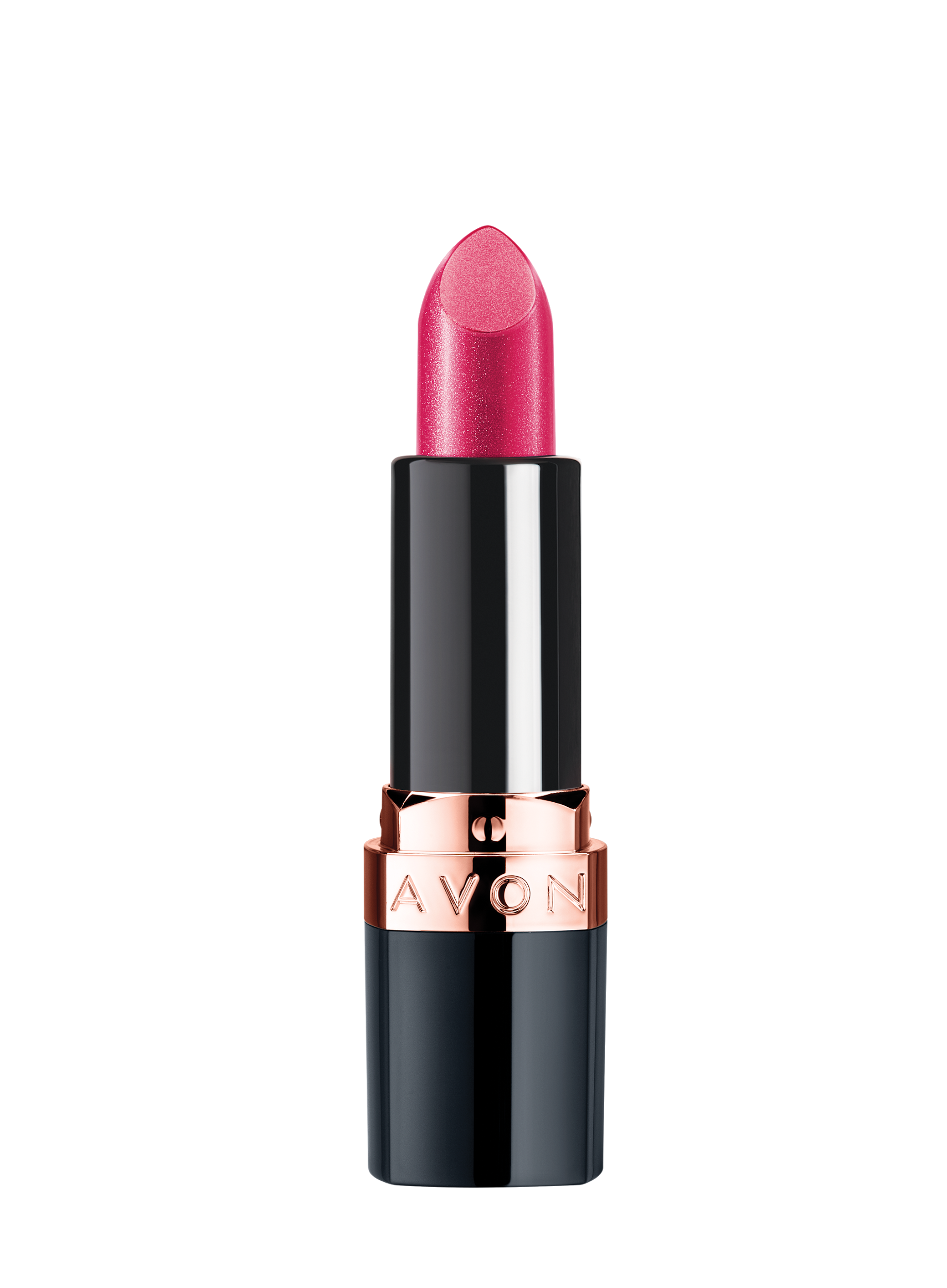 AVON MATE EFECTO 

SEDADescripción del productoAvon, segundo lugar mundial en ventas de labiales, lanza Avon Mate Efecto Seda.  Avon Mate Efecto Seda contiene pigmentos únicos que reflejan la luz y brindan un radiante toque mate. Su exclusiva formula SoftGlow, desarrollada por el quipo de expertos en belleza de Avon, esculpe los labios de manera natural, dejando una cremosa sensación y un acabado  aterciopelado que evita que los labios se sequen. Características Cuenta con 15 increíbles tonosDe aplicación fácil e uniforme Se desliza suavemente No es pegajoso Cada tono es hecho a mano para lograr el equilibrio perfecto entre los pigmentos mate y los pigmentos reflectantes. FPS 15 Modo de uso Aplicar Avon Mate Efecto Seda directo en los labios o con ayuda de una brocha para mayor precisión.
Precio Regular$144.00 pesos Donde comprarDisponible a través de Representantes Avon. Para localizar a una Representante Avon llama a 1000 AVON (2866) o visita http://www.avon.mxLos productos también pueden ser comprados vía Internet en la página www.compraavon.comSALUD ES BELLEZA 